Orientační sporty Prachatice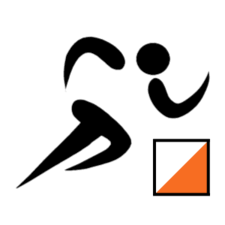 Mistrovství oblasti ve sprintových štafetáchPOKYNYDatum konání: neděle 24. září 2023Pořádající orgán: Jihočeská krajská asociace ČSOS Pořádající subjekt: Sportovní klub Orientační sporty Prachatice (OPT) Shromaždiště: Prachatice Dřípatka, Soumarská 1386, vchod z ulice Volovická N49.0083, E13.9936 Příchod na shromaždiště – ulicemi Jánská a Volovická, není možný vjezd do areálu, pouze otočení se před vchodem (dál je ulice uzavřena!), na mapce označen jediný možný způsob příchodu, prostory okolo silnice jsou zakázanéParkování: Doporučujeme dostatečně kapacitní parkoviště u Sportovní haly nebo u supermarketů Kaufland a Lidl (viz mapka)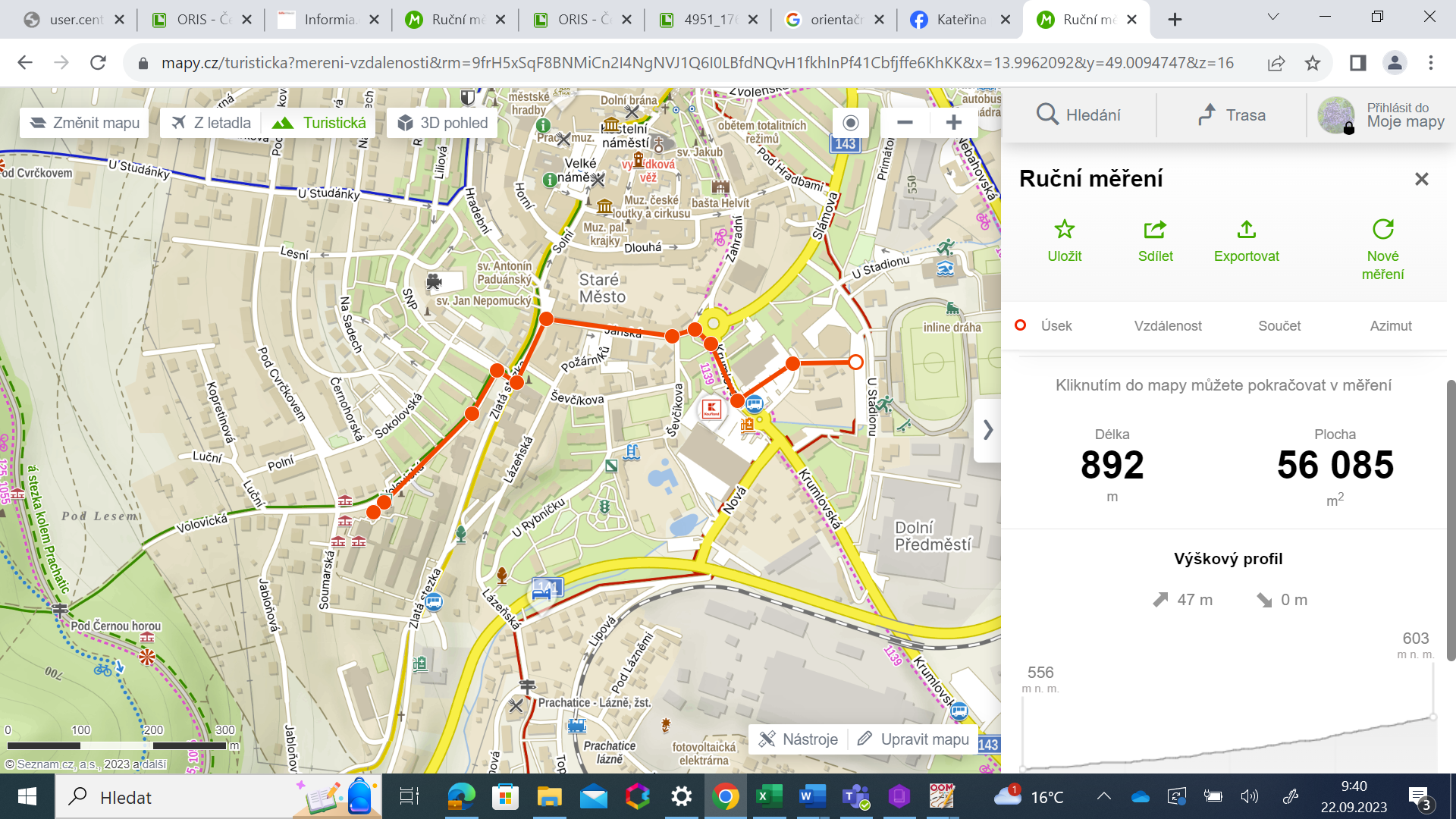 Prezentace: v centru závodu - 8:30 – 9:30, výjimečně v případě, že se účastní závodník, který nebyl zaprezentován na předchozích dvou závodech, ve 13.00. Prezentuje jeden člen oddílu. Prezentace možná již v sobotu na závodu na krátké trati. Potvrzení o platbách na účet netiskneme, lze je získat v ORISu. U platby provedené po pátku 12:00 (nebudou námi uvedeny jako zaplacené) prosím doložte odeslání na prezentaci. Jinak startovné lze platit v hotovosti, platí především pro dohlášky a veřejný závod. Dohlášky možné za zvýšené startovné (o 100 %) výhradně do počtu volných map nebo jako náhrada za odhlášeného závodníka. Soupisky: vyplňte v systému ORIS do soboty 23. září 19:00Start: hromadný ve vlnách, čas 00 = 14:00První vlna 14:00 – kategorie DHHD21 a DHHD18Druhá vlna 14:03 – kategorie MIXTřetí vlna 14:06 – kategorie DHHD14 a MIX14Časový limit: 120 min; předpokládané časy vítězné štafety 60 min (15 minut na úsek). Pravděpodobně v 15:30 proběhne případný hromadný start dosud neodstartovaných úseků.Uzavření cíle: 16:30 Vyhlášení vítězů cca 17:00, po vyhlášení závodu ve sprintu. Vyhlášení budou vždy mistři oblasti (tedy nejrychlejší oddílová štafeta z oddílu jihočeské oblasti v kategoriích DHHD14, 18 a 21) a první tři v každé kategorii (diplomy). Odevzdávání map: Každý úsek mezi sběrkou a cílem odevzdává mapu (místo bude označeno a bude zde pořadatel). Vydávání map 5 minut po hromadném startu. Popisy kontrol: Popisy jsou pouze na mapě (vyplývá ze specifika štafetového závodu). Systém ražení: Elektronický systém SportIdent pro všechny kategorie; bude umožněno bezkontaktní ražení SIAC včetně cílové kontroly. Na startu každý závodník vymaže čip a provede kontrolu v příslušné jednotce. Ukončení závodu daného úseku štafety v cíli je označením čipu v cílové jednotce, poslední úseky (a tedy celá štafeta) ovšem dobíhají na cílovou čáru, která stanovuje pořadí, cílová kontrola je až za ní. Při poruše elektronického razícího zařízení označí závodník průchod kontrolou mechanickým ražením kleštěmi do políčka R na mapě a oznámí to pořadateli v cíli. Po doběhu do cíle je závodník povinen nechat si bez prodlení vyčíst čip. Čas je měřen s přesností na celé sekundy. Průběh závodu: Všichni závodníci jsou povinni mít po dobu jejich pobytu na trati na hrudi připevněné své startovní číslo s číslem štafety a úseku. Čtvrté úseky si berou startovní číslo od prvních úseků po jejich doběhu, ostatní úseky jej odevzdávají po doběhu. První úseky startují ze zvláštního místa asi 20 m od cíle a místa předávky (pozor, změna oproti původní mapce). Důvodem je větší bezpečnost hromadného startu a vyšší divácká atraktivita. Mapu mají k dispozici v okamžiku startu (obrácenou rubem nahoru, otočení může proběhnout až v okamžiku odstartování) a probíhají rovnou k první kontrole. Kontroly jednotlivých závodníků se mohou lišit (metoda farstování), kontrolujte si své kódy a popisy kontrol. Kontrola 114 je divácká, společná pro všechny kategorie a následuje za ní značený povinný divácký úsek. Poté zhruba 3-4 minuty dlouhý „pytlík“. Předávka probíhá za cílovou kontrolou dotykem závodníků, nový úsek si vždy vynuluje a zkontroluje svůj čip ještě před předávkou. Odběr map druhých a následujících úseků samostatně z plotu u hřiště, závodník si důkladně zkontroluje správný odběr mapy. Ukázka startu, doběhu a předávky proběhne v 13.45, doporučuji důrazně se zúčastnit (hlavně těm, kteří nemají takové zkušenosti se štafetami).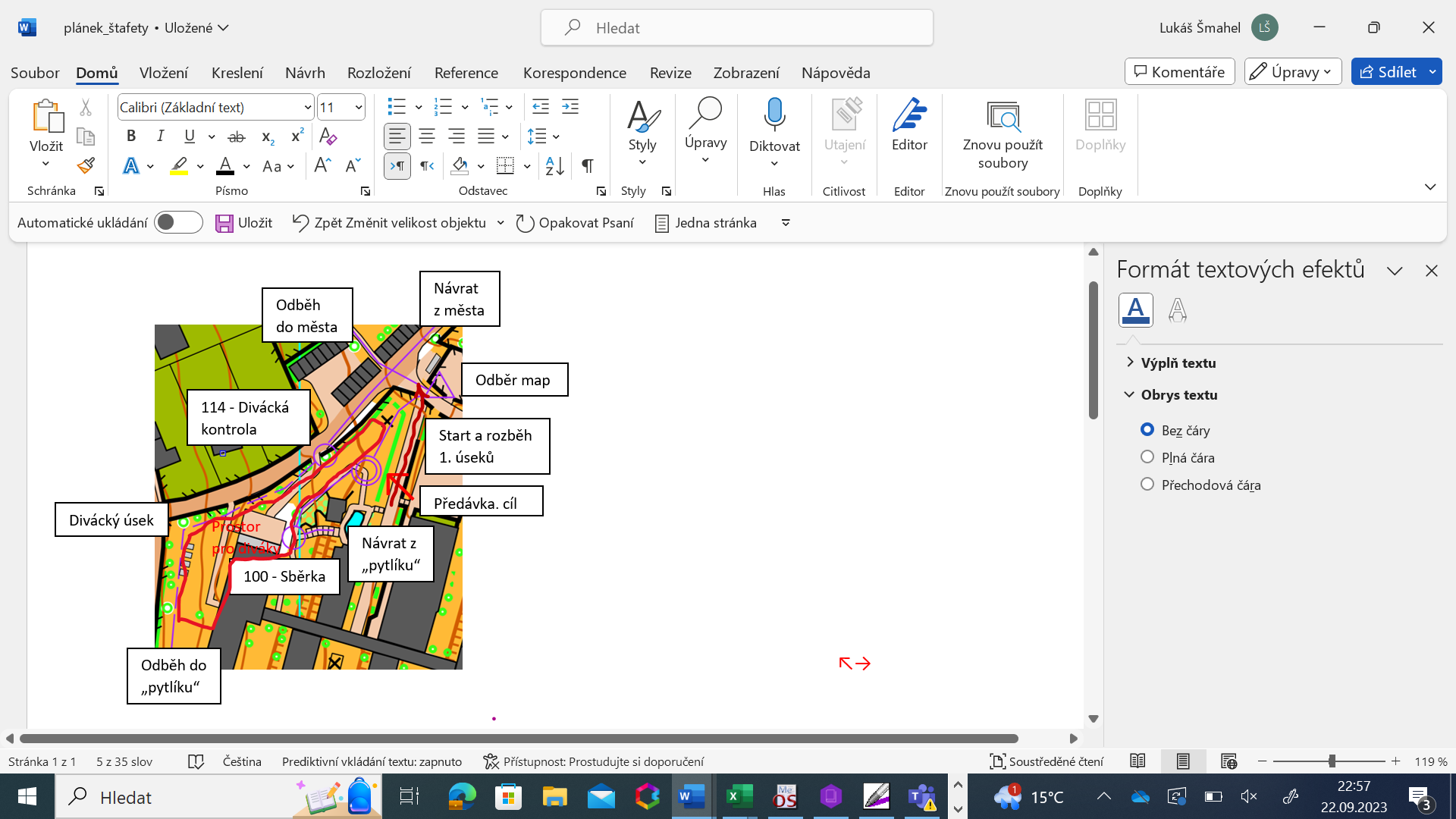 Půjčení SI: Závodníci si mohou zapůjčit běžný kontaktní čip (ne SIAC!).Vzdálenosti: Parkování viz mapka, 800 – 1 000 mŽelezniční stanice – shromaždiště 1 500 m Shromaždiště – start 0 m, u 1. úseků 40 mCíl - shromaždiště 0 m Mapa: Zlatá stezka, stav květen 2023, e=2 m, měřítko 1:4 000. Mapu mapovala v roce 2020 M. Vejvodová v mapovém klíči ISSprOM. Mapy budou vodovzdorně upravené (Pretex). Zvláštní mapové značky: černý křížek – dětské hřiště (skluzavka)Zakázané prostory: Středem mapy vedou relativně frekventované ulice Husinecká a Janská. Je zakázáno ji překonávat na místech jiných, než jsou povinné průchody – označeny na mapě i v popisech kontrol! Při závodě platí zákaz vstupu do oblastí vymezených značkami 411 Neprůchodná vegetace (typicky jde o husté živé ploty), 515 Nepřekonatelná zeď, 518 Nepřekonatelný plot, 520 Oblast se zákazem vstupu a 709 Nepřístupná oblast (Štěpánčin park). Omezení vstupu v době mimo závod, restaurace: Centrum města je přístupné do 13:00, zde jsou restaurace na náměstí, přístupová cesta pouze ulicí Zlatá stezka a Solní (viz mapka). Po 13:00 je nepřístupný celý prostor města kromě „diváckého prostoru“ mezi diváckým úsekem a doběhem (platí i pro doběh závodu před kontrolou 100 a prostor kolem výdeje map).Terén: Centrum města, parčíky, školní areály, sportovní areál, zástavba rodinných domů. Hlavní funkcionáři: ředitel závodu Irena Vacková, hlavní rozhodčí a stavitel tratí: Lukáš Šmahel (R3) Jury: bude určena před konáním závodu dle konečných soupisekProtesty: písemně doložené vkladem 200 Kč hlavnímu rozhodčímu v termínu podle Pravidel OB čl. 26. 1 osobně, podle čl. 26. 2 poštou na adresu Orientační sporty Prachatice, Zlatá stezka 137, 383 01 Prachatice Předpis: Závodí se dle platných Pravidel OB, Soutěžního řádu závodů sekce OB a Prováděcích předpisů k soutěžím sekce OB pro rok 2023. Občerstvení: Voda a šťáva k dispozici po doběhnutí na shromaždišti. Pozor, využijte sociální zařízení nebo vlastních nádob, nebudou k dispozici plastové kelímky (v rámci ekologie). WC: v místě shromaždiště sociální zařízení v budově Dřípatky Ostatní: Všichni účastníci se závodu účastní na vlastní riziko a odpovídají za jimi způsobené škody. Za právně nezpůsobilé účastníky závodu odpovídají jejich zákonní zástupci. Účastníci závodů souhlasí se zveřejněním výsledků závodu a fotografií pořízených při závodě na WWW stránkách závodu a zveřejněním ve sdělovacích prostředcíchNáš klub jako samostatná jednotka pořádá závody poprvé, proto prosíme o jistou míru schovívavosti, pokud se třeba ne vše povede úplně ideálně, konstruktivní kritika pro poučení pro příště vítána.